ACPQG Mystery Quilt 2020Quick Sew TechniquesOctober, 2019Flying Geese – 4 at a timeOne 7 ¼ “ square of Fabric B (FB) & four 3 7/8 “ squares of Fabric A (FA) to make Unit AAlign 2 FA square (sq) on opposite corners of FB with right sides together.Draw a line diagonally through the FA sq.Sew ¼ “ seam on each side of the diagonal line.Cut apart on the diagonal line.Press the seam toward FA. (Always press toward the corner triangles)Place the 2 remaining FA sq. on the remaining corner of each unit with right sides togetherDraw a diagonal line from corner to corner on FA.Sew ¼ “ seam on each side of the diagonal line and press toward FA.Trim tails.  The 4 flying geese should be 3 ½ x 6 ½ “.Repeat steps 1 – 9 with a 13 ¼ “ sq. of the background and four 6 7/8 “ sq. of FB to make four 6 ½ x 12 ½” flying geese (Unit B)Repeat steps 1 – 9 with three 9 1/4 “ sq of FF and twelve 4 7/8” sq to make 12 (4 ½ “ x 8 ½ “) flying geese. (Unit C)Strip SewingSew 2 strips of 2 ½” x 40” background to the 2 ½ “ strips of Fabric C.Press toward Fabric CCut into 32 (2 ½ “ wide) units.  Unit D will be 2 ½” x 4 ½ “Sew 2 ½ strips of 2 ½” x 40” background to the 2 ½” strips of      FE.5.  Press toward FE.			                Unit E6.  Cut into 36 (2 ½ “ wide) units      Unit E  will be 2 ½ “ x 4 ½ “.7.  Sew 8 Unit Es to the 2 ½ “ x 20”     background strip.  Sew the      background half of Unit E to the      background strip.  Press the seam	    Unit F      toward the outside edge or FE.8.  Unit F will be 2 ½ “ x 6 ½”9.  Sew 4 Unit Es to the 2 ½ “ x 10”      strip of background by sewing      the FE half to the background		     Unit G     strip.  Press the seam toward the      center of the strip.10. Unit G will be 2 ½ “ x 6 ½ “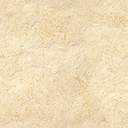 